Проект         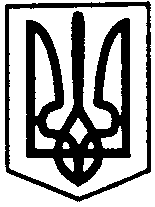 ПЕРВОЗВАНІВСЬКА СІЛЬСЬКА РАДАКРОПИВНИЦЬКОГО РАЙОНУ КІРОВОГРАДСЬКОЇ ОБЛАСТІ_________ СЕСІЯ ВОСЬМОГО  СКЛИКАННЯРІШЕННЯвід «__»  _____ 2019 року                                                                              № _____с. ПервозванівкаПро затвердження проектно-кошторисної  документації за робочим проектом«Капітальний ремонт будівлі сільської ради за адресою:с. Первозванівка вул.. Гагаріна, 1, Кіровоградський район Кіровоградська область (Коригування)» Відповідно до пп.1 п. а ч. 1 ст. 31 Закону України «Про місцеве самоврядування в Україні», розглянувши експертний звіт щодо розгляду кошторисної частини проектної документації за робочим проектом «Капітальний ремонт будівлі сільської ради за адресою: с. Первозванівка вул.. Гагаріна, 1, Кіровоградський район Кіровоградська область (Коригування)», сільська рада ВИРІШИЛА:1. Затвердити проектно-кошторисну документацію за робочим проектом «Капітальний ремонт будівлі сільської ради за адресою: с. Первозванівка вул.. Гагаріна, 1, Кіровоградський район Кіровоградська область (Коригування)», в сумі  2338, 954 грн. (два мільйони триста тридцять вісім тисяч дев’ятсот п’ятдесят чотири гривні).2. Контроль за виконанням даного рішення покласти на постійну комісію сільської ради з питань комунальної власності, промисловості, будівництва, транспорту, енергетики, зв’язку, сфери послуг та житлово-комунального господарства.Сільський голова                                                                                 П. МУДРАК